Структурное подразделение «Детский сад комбинированного вида «Ягодка»Муниципального бюджетного дошкольного образовательного учреждения «Детский сад «Планета детства» комбинированного вида» Краткосрочный проект в первой младшей группе «Домашние животные»Воспитатель: Вишнякова Марина ЮрьевнаЧамзинка 2019 годПродолжительность проекта: краткосрочный с 1.07.2019 г. по 12.07.2019 г.Участники проекта: дети первой младшей группы ( от 2 до 3 лет),  родители, воспитатель.Вид проекта:  информационно-практико-ориентированный.Продолжительность: двухнедельный. Образовательные области: познание, коммуникация, социализация, художественное творчество.Актуальность: Для детей раннего возраста характерен ярко выраженный интерес ко всему, что происходит вокруг. Ежедневно дети познают все новые и новые предметы, стремятся узнать не только их названия, но и черты сходства, задумываются над простейшими причинами наблюдаемых явлений. Поддерживая детский интерес, нужно вести их от знакомства с природой к ее пониманию.В данном проекте, я решила обогатить представления детей о домашних животных, встречающихся, прежде всего в ближайшем окружении. Постаралась раскрыть все особенности образа жизни: где живут, какие звуки издают, что и как едят, как двигаются.Участие детей в проекте «Домашние животные» позволит максимально обогатить знания и представления детей о домашних животных; обогатить словарный запас и творческие способности детей. Цель: Создать условия для развития познавательных и речевых способностей детей в процессе разработки детско-взрослого образовательного проекта «Домашние животные».Задачи образовательных областей:1.Познание-учить узнавать в натуре, на картинках, в игрушках  домашних животных и называть их; узнавать на картинках некоторых домашних птиц и называть их;-воспитывать бережное отношение к животным;2.Коммуникация-обогатить словарный запас детей по данной теме;-развивать свободное общение со взрослыми и детьми.3.Социализация-формировать умение проявлять интерес к игровым действиям сверстников; помогать играть рядом, не мешая друг другу.4.Художественное творчествоРисование:  развивать эстетическое восприятие окружающих предметов; учить детей различать цвета карандашей, фломастеров, правильно называть их; рисовать разные линии (длинные, короткие, вертикальные, горизонтальные, наклонные).Основные направления реализации проекта:непосредственно образовательная деятельность на тему «Домашние животные»;совместная деятельность родителей и детей-чтение и рассматривание иллюстраций к произведениям В. Сутеева «Цыпленок и утенок», «Кто сказал мяу?», К. Ушинского «Петушок с семьей»;беседа с детьми по теме: «Домашние животные», «Домашние птицы».Предварительная работа:подбор материала по теме: «Домашние животные, домашние птицы»;рассматривание картин: «На птичьем дворе», «Животные на ферме»;чтение потешек, стихотворений по теме: «Домашние животные, птицы»;разучивание пальчиковой гимнастики «Цыплята»;разучивание потешки «Как у нашего кота», «Петушок, петушок, золотой гребешок»;разучивание физкультминутки «Петушок»;дидактические игры: «Разрезные картинки», «Кто, где живет?», «Найди маму»;изготовление макетов «Домашние животные», «На птичьем дворе»;проведение образовательной деятельности по рисованию «Травка для коровы», лепке «Покормим курочку»;Обеспечение:настольно-печатные игры;аудиозапись по теме;специальная методическая литература.Предполагаемый результат:знать и называть некоторых домашних животных, домашних птиц;различать и называть предметы ближайшего окружения;сопровождать речью игровые и бытовые действия.I Этап – подготовительный:Цель:  Закрепить и расширить первоначальные знания детей о домашних животных и  птицах.Задачи:Воспитательные:Воспитывать чувство любви к окружающему миру, бережное отношение к обитателям живой природы.Формировать навыки умение работать сообща.Развивающие:Развивать психические процессы детей: внимание, память, мышление.Способствовать развитию связной речи, артикуляционного аппарата при произношении гласных звуков по звукоподражаниям.Продолжать развивать мелкую моторику рук.Вызвать положительные эмоции, интерес к процессу лепки пальчиками (использовать прием прижимания).Образовательные:Закреплять знания детей о  домашних животных.Закрепить понятие - домашние птицы.Учить различать голоса домашних животных и отвечать на  вопросы воспитателя.Методы и приемы: организационный момент,  игровые приемы, лепка, худ. слово, сюрпризный момент, вопросы к детям, здоровьесберегающие технологии.Словарная работа: домашние животные, коза, корова, лошадь, кот, свинья, собака, домашние птицы, курица, петух, утка, гусь.Предварительная работа:Рассматривание иллюстраций с домашними животными.Наблюдение за кошкой и собакой, чтение худ. литературы.Дидактическая игра «Кто как кричит?»Игры-перевоплощения в животных.Дидактическая игра: «Кто где живет?»Чтение стихотворений и загадок о животных.Заучивание русских народных потешек.  Ход занятияВоспитатель:  Вот мы с вами поиграли, и игрушки чуть устали. Они немного отдохнут, а мы гостей встретим. Поздоровайтесь с гостями.Ребята, по дороге в детский сад гости встретили почтальона, и он отдал им для вас письмо, от бабушки!  Давайте, прочитаем его!«Дорогие ребятки! Я приглашаю Вас к себе в гости, в деревню. Приезжайте, я вас жду».- На чем можно поехать к бабушке?(Ответы детей.)- Правильно можно поехать и машине, и на поезде, и на автобусе. А мы с вами отправимся на машине! Проходите, пожалуйста, в машину и занимайте свои места.(Дети садятся на стульчики в виде машины. Звучит запись «машина» Железновой. Дети выполняют движения под музыку, в соответствии со словами. Воспитатель в это время перевоплощается в бабушку.) А вот и домик небольшой,Дым колечком над трубой,Видно варится обед,Есть здесь кто-то или нет?-Давайте постучимся.Бабушка: Здравствуйте, ребятки! Я так рада, что Вы приехали ко мне в гости. У меня живет много разных домашних животных и птиц. -Кто это нас встречает? (показываю игрушечную собаку)-Как собачка лает?(Ответы детей).Вот и  песик нас встречает,Хвостиком виляет, Громко, громко лает,Дом  наш охраняет.Вы не бойтесь, проходите, и  на стульчики  садитесь.(Показываю игрушки).- Ребята, кто это?  - Собака.- Какую пользу приносит собака людям?- Охраняет дом.- А, как называется дом у собаки?- Будка.- А, что любит кушать собака?- Косточку.- Но со мной в доме еще кто-то живет.- А узнаете  когда отгадаете загадку:Я умею чисто мытьсяНе водой, а язычкомМяу как мне часто снитсяБлюдце с теплым молочком.(кошка)(Показываю мягкую игрушку).- Правильно, это кошка.- Как мяукает киска?- Мяу – мяу.- Чем можно угостить кошку, что любит кушать киса?- Молоком.- А что кошка делает дома?- Правильно она любит играть и ловить мышей.- А, вот остальные домашние животные живут не  вместе со мной в доме, а в специальном доме – сарае.- Вот давайте подойдем к сараю и посмотрим, кто там живет.(Дети называют животных и как они кричат, и что дают людям).- А, теперь садитесь на стульчики, мы с вами поиграем в игру: «отгадай, чей голосок?»(Звучат голоса домашних животных, дети отгадывают).- Ребята, а где живут эти животные?- Да, всех этих животных назвали домашними, за то, что они живут рядом с человеком. Люди ухаживают за животными: кормят их, строят  для них дома. А животные дают людям молоко, мясо, шерсть, ловят мышей, охраняют дом.Домашних животных я очень люблю:Кормлю, берегу и ласкаю,Собаку и кошку, козу и свиньюДрузьями своими считаю.- А еще у меня живут домашние птицы. (Показываю картинки с изображением птиц.)- Куры, петухи, утки, гуси – их называют домашними птицами.Давайте немного с вами поиграем.ФизкультминуткаНаши уточки с утра - кря-кря-кря!Наши гуси у пруда - га-га-га!Наши курочки в окно - ко-ко-ко!А как Петя-петушокРанним - рано поутруНам споет ку-ка-ре-ку!(Дети выполняют движения: дети ходят по помещению, голова приподнята, руки вытянуты назад. Кричат: кря-кря-кря, га-га-га, ко-ко-ко ку-ка-ре-ку.)Ребята курочки, утки, петухи, гуси – кто это?- Давайте скажем вместе.- Домашние птицы.- А что любят  домашние птицы кушать?- Правильно зернышки.- А давайте вы мне поможете покормить  домашних птиц зернышками.- Подойдите к столу, берите зернышки, и кладите на зеленую полянку, прижимая пальчиком, чтобы их ветерок не раздул.- Вот и домашние птицы прибежали зернышки клевать, и говорят вам спасибо.- Ребята, спасибо, что приехали ко мне в гости, помогли мне покормить домашних птиц.- И курочки вам приготовили  угощение, вот такие вкусные яички.- До свидания, ребята. Приезжайте ко мне еще в гости.- Ребята, занимайте места в машине и поехали.- Вот мы и приехали в детский сад.- Ребята, где же вы были?- Какие животные живут у бабушки?- Как можно их назвать?- А каких домашних птиц вы видели?- Понравилось вам у бабушки в деревне?- Говорите гостям до свиданья, пойдем мыть ручки и кушать угощенье. Продуктивная НОД (Рисование) на тему: «Травка для коровы»Цель: учить детей правильно держать в руке карандаш; рисовать палочки – прямые вертикальные линии; контролировать длину линии, ее начало и конец; формировать интерес к рисованию.Материал: карандаши зеленого цвета; листы бумаги для рисования (1/2 листа) формата  А4 с заготовками (по количеству детей): в нижней части листа нарисована горизонтальная линия коричневого цвета – это поляна, на ней – корова.ХОДНачните занятие с игры.ВОСПИТАТЕЛЬ. Смотрите ребята, к нам на поляну пришла корова. Она очень голодна.  «МУ! Хочу есть!». Что ест корова?  Правильно, траву. Давайте покормим корову, дадим ей сочной, зеленой травы.ВОСПИТАТЕЛЬ. Давайте нарисуем вертикальные линии зеленого цвета – траву.ВОСПИТАТЕЛЬ. На поляне выросла зеленая трава.Раздать малышам листы с заготовками и зеленые карандаши.ВОСПИТАТЕЛЬ. У вас на картинках тоже пасется корова. Нарисуйте для нее зеленую травку.После выполнения задания похвалить малышей от имени коровы и угостить их молоком.Комплекс упражнений для утренней гимнастики (с элементами дыхательной гимнастики)«Птички»Ходьба и бег друг за другом. Ходьба на носках. Построение в круг.Общеразвивающие  упражнения:«Птички машут крыльями». И.п.: ноги слегка расставлены, руки внизу.Поднять руки в стороны, помахать ими, опустить вниз. Повторить 4 раза.« Птички пьют воду». И.п.: то же. Наклонится вперед, руки отвести назад, выпрямится. Повторить 4 раза.«Птички клюют зерна». И.п. то же. Присесть, постучать пальцами по коленям, встать. Повторить 5 раз.Бег и ходьба друг за другом.Упражнение «КУРЫ»Ребенок стоит, наклонившись, свободно свесив руки – «крылья» и опустив голову.Произносит «так – так - так», одновременно похлопывая себя по коленям, выдох,  выпрямляется.  Поднимает руки и плечи – вдох через нос. Повторяет  3 – 5 раз.Пальчиковая гимнастика«ЦЫПЛЯТА»:Есть у мамы курицы                                      Дети показывают пять пальцевПять маленьких цыплят                                 1 вариант: дети по очередиЖелтых, пушистых, веселых ребят              загибают пальцы, рассказывая,Первый цыпленок лапкой гребет,                 что делают каждый из пяти    Второй вместе с мамой зерна клюет,            цыплят.Третий цыпленок играет с жуком ,               2 вариант: имитирует движениям  Четвертый нашел червяка под листом,        пальцами рук: «Гребет»: а) смахи-  Пятый цыпленок бежит помогать                вающие движения правой и левой«Ку-ка-ре-ку» папе кричать.                         руками с поверхности стола ; б) то                                                                         же самое движение, только с  ис –                                                                         пользованием  указательного  и                                                                         среднего пальцев.  «Клюет»:                                                                          пальцы собраны в щепотку, дви –                                                                          жения  по поверхности стола.                                                                             «Увидел»: то же самое положение                                                                        руки с пальцами, поднятыми вверх.                                                                         «Червяк под листом»:  ладонь                                                                          одной руки выпрямлена, под ней                                                                         «шевелится червяк» (указательный                                                                         палец второй руки). «Ку-ка-ре-ку»:                                                                         ритмично соединяют большой па-                                                                         лец руки с остальными пальцами,                                                                         сложенными вместе. ФИЗКУЛЬТМИНУТКА«Петух»Цель: Развивать активную речь детей, учить сопровождать речь движениями.Стихотворения:Курочка моя, умница моя,Вот пшено, водичка,Дай ты мне яичко.            ***Гуси- гуси, гусачкиСами сделали конькиИ катаются на льдуПо замерзшему пруду.ЛОШАДКАЯ люблю свою лошадку,Причешу ей шерстку гладко,Гребешком приглажу хвостикИ верхом поеду в гости.(А .Барто)КУРОЧКА РЯБУШЕЧКА-Курочка – рябушечка, куда ты пошла?-На речку.-Курочка – рябушечка, зачем ты пошла?-За водичкой.-Курочка – рябушечка, зачем тебе водичка?-Цыпляток поить.-Курочка – рябушечка, как цыплятки просят пить?-«Пи-пи-пи-пи-пи-пи».НА ПТИЧЬЕМ ДВОРЕНаши уточки с утра:-Кря-кря-кря, кря-кря-кря!Наши гуси у пруда:-Га-га-га, га-га-га!-А индюк среди двора:-Бал-бал-бал, балды-балды!Наши курочки в окно:-Кхо-кхо-кхо, ко-ко-ко-ко!А наш Петя-петушокРанним - рано поутруНам споет: «Ку-ка-ре-ку!УТКА С УТЯТАМИ-Ты видишь, кто идет?-Утка серая идет.-А кого она ведет?-Утят маленьких ведет.-А куда они идут?-На лужок и на пруд.         ***Слышу в поле:«М, да  му»,Кто завет и почему?Это же теленок!Буренки он ребенок.Очень огорчаетсяНикто не откликается.        ***Хорошо мне в луже грязнойКувыркаться и лежать.Хрюкать громко и визжать.Очень грязный я ребенок,Я – веселый поросенок.        ***Две собачки у порогаНам сказали очень строго:-Ав, ав, ав!-Гав, гав, гав!Потешки:        ***- Петушок, петушок,Золотой гребешок,Масляна головушка,Шелкова бородушка,Что ты рано встаешь,Голосисто поешь,Деткам спать не даешь.         ***Три-та-та! Три-та-та!Вышла кошка за кота,За Кота Котовича,За Иван  Петровича.         ***Как у нашего котаШубка очень хороша,Как у котика усыУдивительной красы,Глаза смелые,Зубки белые.        ***Из – за леса, из – за  горЕдет дедушка Егор:Сам на лошадке,Жена на коровке,Дети на телятках,Внуки на козлятках.        ***- Гуси вы, гуси,Красные лапки!Где вы бывали,Что вы видали?- Мы видали волка:Унес он гусенка,Да самого лучшего,Да самого большого!- Гуси вы, гуси,Красные лапки!Щипите  вы волка!Спасайте гусенка!          ***На улицеТри курицыС петухом дерутся.В окошечко три девицыСмотрят и смеются:«Кыш – кыш! Ха – ха – ха!Пожалейте петуха».             ***Киска, киска, киска, брысь!На дорожку не садись:Наша деточка пойдет,Через киску упадет!....Загадки:Всех я вовремя бужу,Хоть часов не завожу.    (петух)На заборе сидит,«Ку-ка-ре-ку» кричит  (петух)Вместо хвостика  - крючок,Вместо носа – пятачок,Пятачок дырявый,А крючок вертлявый.  (свинья)Голодна – мычит,Сыта – жует,Малым ребяткамМолочка  дает.  (корова)Скажите,  почему мой другСпит без подушки,Ест без рук,Зимой без валенок гуляет,А если рад –Хвостом  виляет?  (собака)Я умею чисто мытьсяНе водой, а язычком.Мяу! Как мне часто снитсяБлюдце с теплым молочком!  (кошка)Зернышки клюет,Деток зовет:«Ко-ко-ко,  ко-ко-ко»,Не ходите далеко.  (курица).У меня пропал носок,Утащил его ……    (щенок).Идет, бредет, бородой трясет,Травки просит: «Ме-ме-ме!»  (козел)Дидактические игры:«Разрезные картинки» – собрать картинку из четырех частей.Цель: учить составлять целое из четырех частей; развивать воображение, память (домашние животные и птицы)«Пазлы» - собирать картинку из 6 частей.«Развивающее лото»Лото «Птицы»«Кто, как кричит?»«Кто, где живет?»«Кто, чем питается?»Наглядно-дидактические пособияСерия «Мир в картинках» (мир природы)Домашние животные. – М.: Мозаика-Синтез, 2005-2010.Домашние птицы. – М.: Мозаика-Синтез,2005-2010.Животные - домашние питомцы. – М.: Мозаика-Синтез,2005-2010.Тематический словарь в картинках «Домашние и дикие животные средней полосы»Тематический словарь в картинках «Домашние и дикие птицы средней полосы»Демонстрационные плакаты «Живая природа в мире животных» Н.В.Нищеева Санкт – Петербург. Детство – Пресс.Учебно – наглядное пособие. Серия учебных картин «Мир природы. Животные».ОТЧЕТПРОЕКТНОЙ ДЕЯТЕЛЬНОСТИПО ТЕМЕ: «ДОМАШНИЕ ЖИВОТНЫЕ»(1 младшая группа)Подводя итоги данного проекта, существенно обогатились представления детей о домашних животных, птицах, встречающихся, прежде всего, в ближайшем окружении.При изучении раздела познания (ознакомление с окружающим), коммуникации (развитие речи) дети получили представление  о строении животных и птиц, отдельных частях тела, их характерных признаках.  Воспитанники знают и называют особенности образа жизни: как двигаются, что едят, какие звуки издают, где живут.Развивая познавательно-исследовательскую (конструктивную), продуктивную деятельность, дети освоили и закрепили знания о месте обитания, значении человека в жизни животных и птиц, какую пользу они приносят людям. На начальном этапе, с помощью деревянного конструктора, дети научились сооружать  «домики» для животных и птиц по образцу. Но уже в процессе проекта возводили простейшие постройки самостоятельно.С помощью «волшебных» карандашей и фломастеров закрепили навык рисования вертикальных линий (травы для животных). Слушая сказки, потешки, голоса животных,  птиц, рассматривая картины, картинки, плакаты, играя с игрушками, дети лучше понимают обращенную речь взрослого, вступают в контакт с окружающим, пытаются выражать свои чувства, впечатления используя речевые средства (сопровождают речью игровые и бытовые действия).  В данном проекте, в общении ребенка и взрослого,  дети усвоили следующие умения:реагируют на обращения, используя доступные речевые средства, отвечают на вопросы воспитателя;вступают в контакт со сверстниками и детьми для достижения взаимопонимания;соотносят к себе речь взрослого, обращенную к группе детей, понимают ее содержание и реагируют в соответствии с ним;задают вопросы, сообщают  об эмоционально значимых фактах, просят разрешения и т. д.;проявляют интерес и радость при встрече с привлекательными объектами;проявляют сочувствие и сопереживание.В процессе общения у воспитанников появились первые умения монологической речи – рассказ из 2-3 предложений об эмоционально значимых  событиях.Самоанализ непосредственно-образовательной деятельности  в форме  развлечения «В гости к бабушке в деревню».Цель:Обучающая: закреплять знания детей  о домашних животных. Закрепить понятие «домашние птицы». Учить различать голоса домашних животных и отвечать на вопросы воспитателя.Развивающая: развивать психические процессы детей: внимание,  память, мышление. Способствовать развитию связной речи, артикуляционного аппарата при произношении гласных звуков по звукоподражаниям. Продолжать развивать мелкую моторику рук. Вызвать положительные эмоции, интерес к процессу лепки пальчиками (использовать прием прижимания).Воспитательная: воспитывать чувство любви к окружающему миру, бережное отношение к обитателям живой природы. Формировать навыки умение работать сообща.Задачи: закрепить и расширить первоначальные представления детей о домашних животных и птицах.Конечный результат на ребенка:знать и называть некоторых домашних животных, домашних птиц;различать и называть предметы ближайшего окружения;сопровождать речью игровые и бытовые действия.Словарная работа: домашние животные, коза, корова, лошадь, кот, свинья, собака, домашние птицы, курица, петух, утка, гусь.Методы и примы:  организационный момент, игровые приемы, лепка, художественное слово, сюрпризный момент, вопросы к детям, здоровьесберегающие  технологии.Предварительная работа: рассматривание иллюстраций с домашними животными;наблюдение за кошкой и собакой, чтение художественной литературы;дидактическая игра «Кто как кричит?»;игры-перевоплощения в животных;дидактическая игра: «Кто где живет?»;чтение стихотворений и загадок о животных;заучивание русских народных потешек;прослушивание аудиозаписей с голосами птиц. Работа с родителями: чтение потешек, рассматривание иллюстраций к русским народным сказкам.Вводная часть (продолжительность 1 мин) развлечения направлена на создание положительного эмоционального настроя и на развертывание самой образовательной ситуации.          Формируемые умения: эмоционально – заинтересованно следит за развитием действия в игре; проявляет умения взаимодействовать и ладить со сверстниками в непродолжительной совместной игре-путешествии «В гости к бабушке в деревню»; проявляет доброжелательное отношение к окружающим.Для создания эмоционального настроя использовала игровой сюрпризный момент с музыкальным сопровождением «Поезд», музыка  Елены Тиличеевой. Решение проблемных вопросов – кто прислал нам письмо, как оно попало к нам в группу, на каком виде транспорта можно поехать к бабушке в деревню – помогло развернуть игровую образовательную ситуацию, поставить перед детьми учебную задачу и мотивировать их на деятельность.Целью основной части является закрепление и расширение первоначальных знаний детей о домашних животных и птицах (продолжительность  6 минут).Формируемые умения: первая группа умений связана с  закреплением знаний детей о домашних животных и птицах, в различении голосов домашних обитателей и умении отвечать на вопросы воспитателя. Вторая группа умений  воспитывает чувство любви к окружающему миру, бережное отношение к обитателям живой природы. Развитию связной речи артикуляционного аппарата при произношении гласных звуков по звукоподражаниям. Третья группа умений – это умение взаимодействовать с другими участниками  путешествия: не ссорится, уметь работать сообща.Дети выполняли практические задания, которые помогли решить учебную задачу.Задание 1 – для развития познавательного интереса проводилась дидактическая игра «Угадай кто это?». Дети по описанию узнавали животных, живущих вместе с бабушкой (кошка, собака).Задание 2 – проводилась дидактическая игра «Отгадай, чей голосок?». Дети по звучащему голосу, должны назвать домашнее животное, чем питается, где живёт?Задание 3 –  проводилась дидактическая  игра «Назови и охарактеризуй птицу» (как она кричит, чем питается?). Закреплением знаний задания 3 послужило «кормление» домашних птиц зёрнышками. (Лепка «Покормим птиц» с закреплением навыка прижимания).«Путешествие к Бабушке в деревню» стало эффективным средством  познаний  ребенка, участие в играх, который имеет коллективный характер, что и создает благоприятные условия для развития работать сообща.Процесс игры-путешествия способствовал познавательному развитию: дети обогатили знания и представления о домашних животных, птицах, встречающихся в ближайшем окружении. Так же путешествие повлияло на речевое развитие детей: обогащение словарного запаса, развитию связной речи,  артикуляционного аппарата при произношении гласных звуков по звукоподражанию.Образовательный процесс осуществлялся в познавательно–речевой деятельности.При планировании образовательной деятельности были соблюдены следующие принципы обучения:принцип деятельностного подхода;систематичности и последовательности;доступности.Методы обучения:словесный;наглядный;практический.Приемы:игровой прием «Путешествие к бабушке в деревню»;дидактические игры «Угадай, кто это?», «Отгадай, чей голосок?», «Назови птицу»;физкультминутка, игра «Птичий двор»;вопросы (открытые, на уточнение, проверочные).Этапы образовательной ситуации:вводная часть;основная часть;заключительная часть.В ходе образовательной деятельности сочетались различные формы работы:фронтальная;групповая;индивидуальная.В соответствии с целью в процессе путешествия (образовательной ситуации) использовались следующие средства обучения:материал для дидактической игры «Угадай, кто это?», «Отгадай, чей голосок?», «Назови птицу».материал для лепки.В ходе образовательной ситуации решались задачи области «Познания» в интеграции с областями «Коммуникация», «Социализация», «Музыка» и  «Художественное творчество».Время каждой части образовательной ситуации распределено рационально и соответствует СанПиН 2.4.1.2660-10.Осуществлялась смена динамических поз во время совместной деятельности (стоя, сидя на стульчиках).Вывод: я считаю, что поставленная мною цель реализована.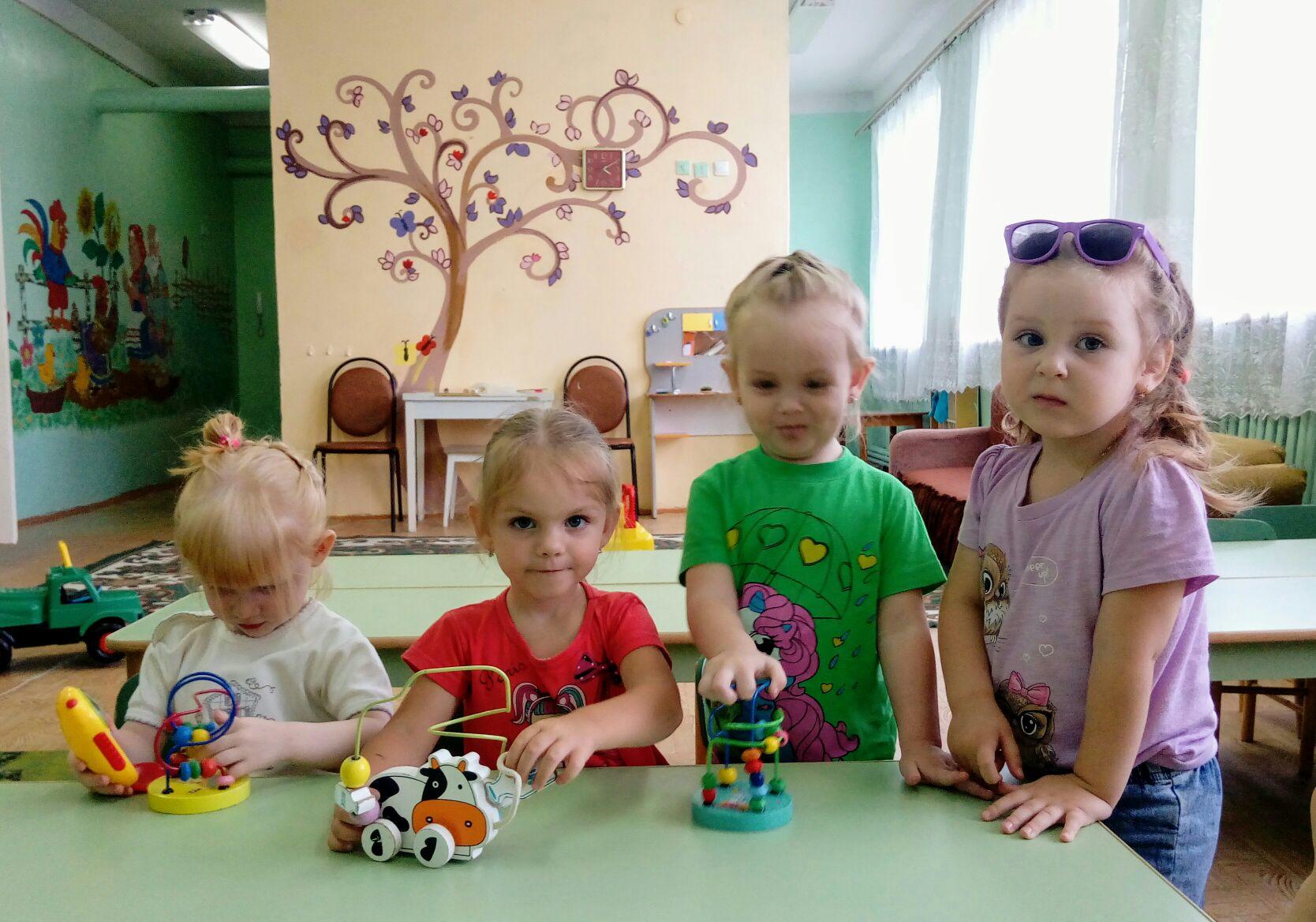 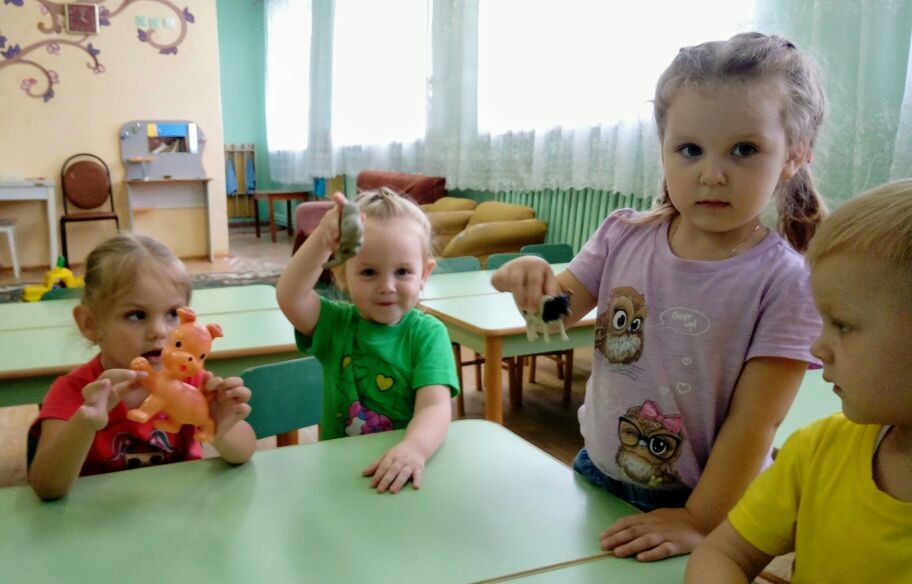 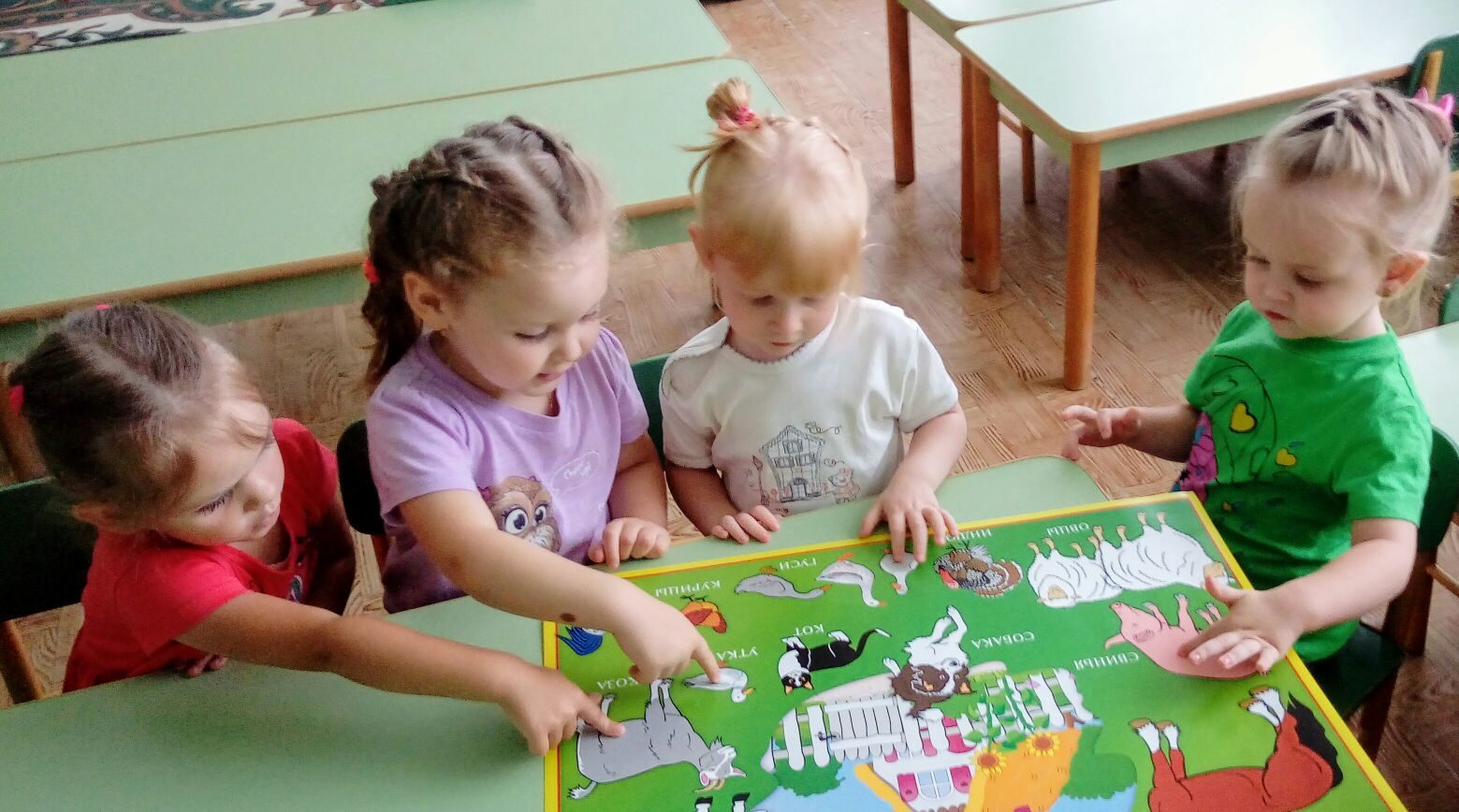 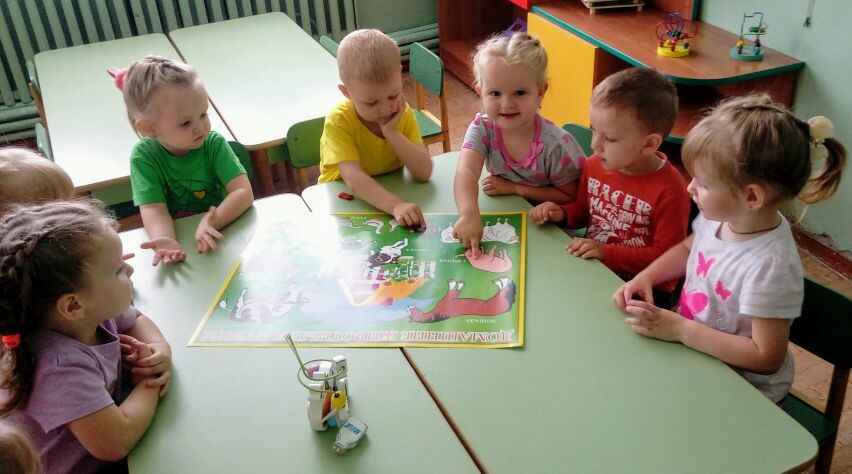 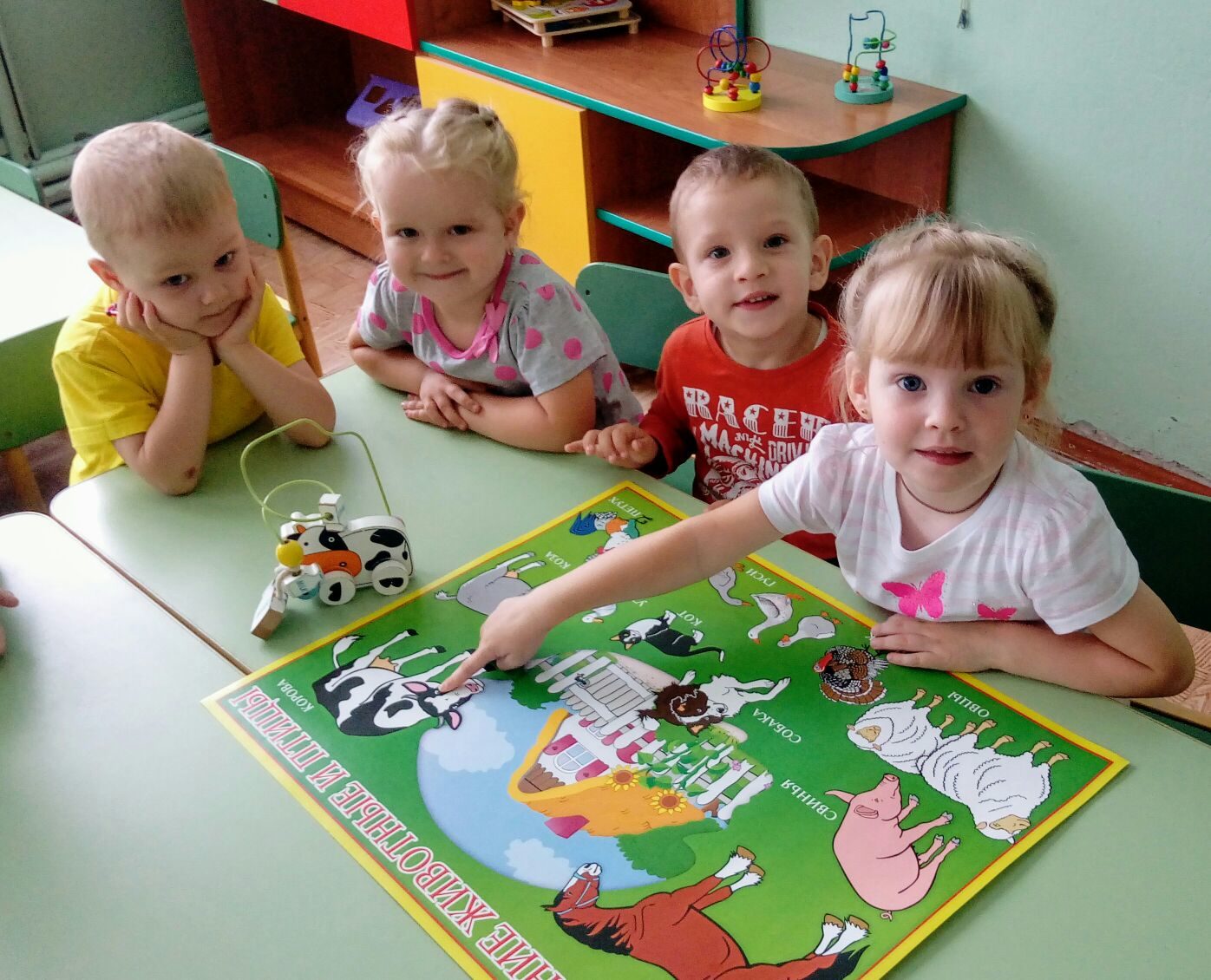 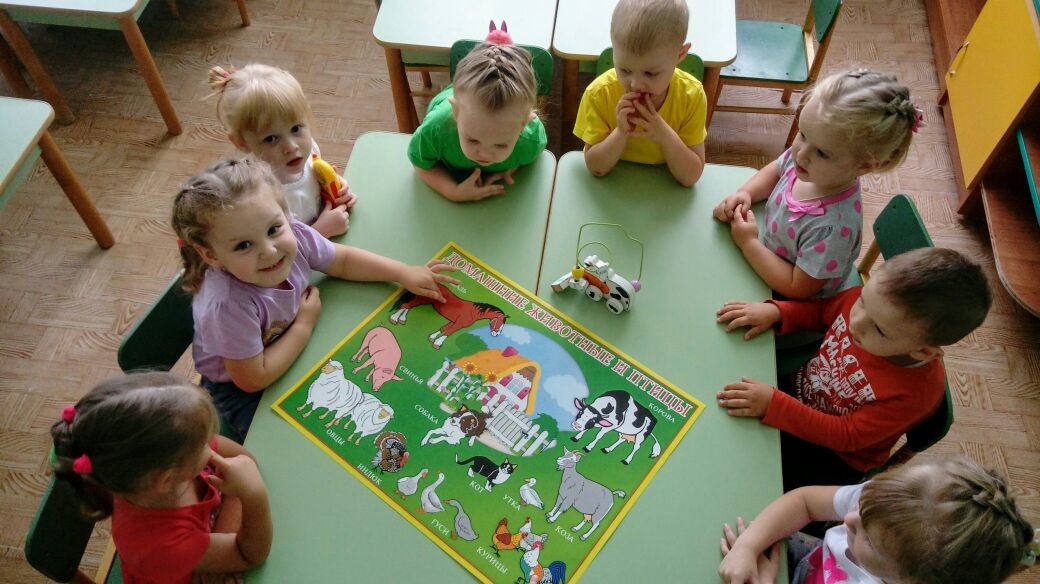 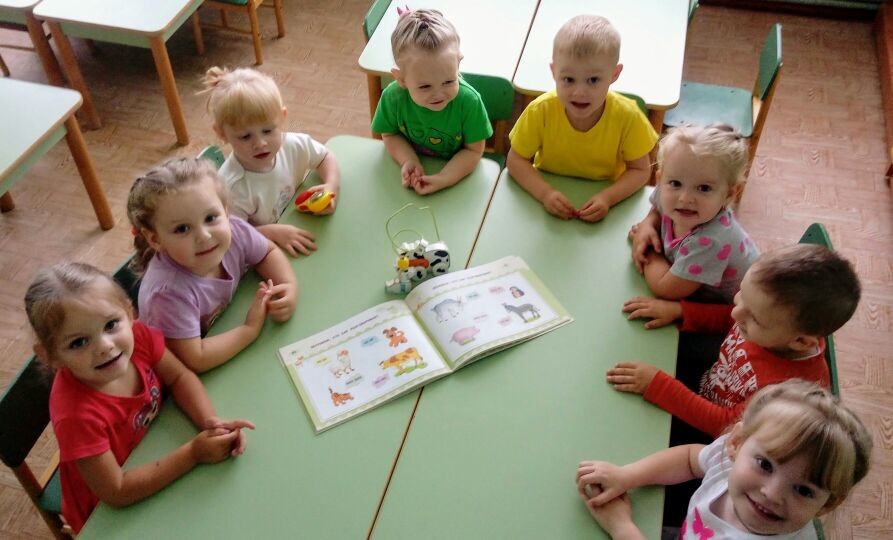 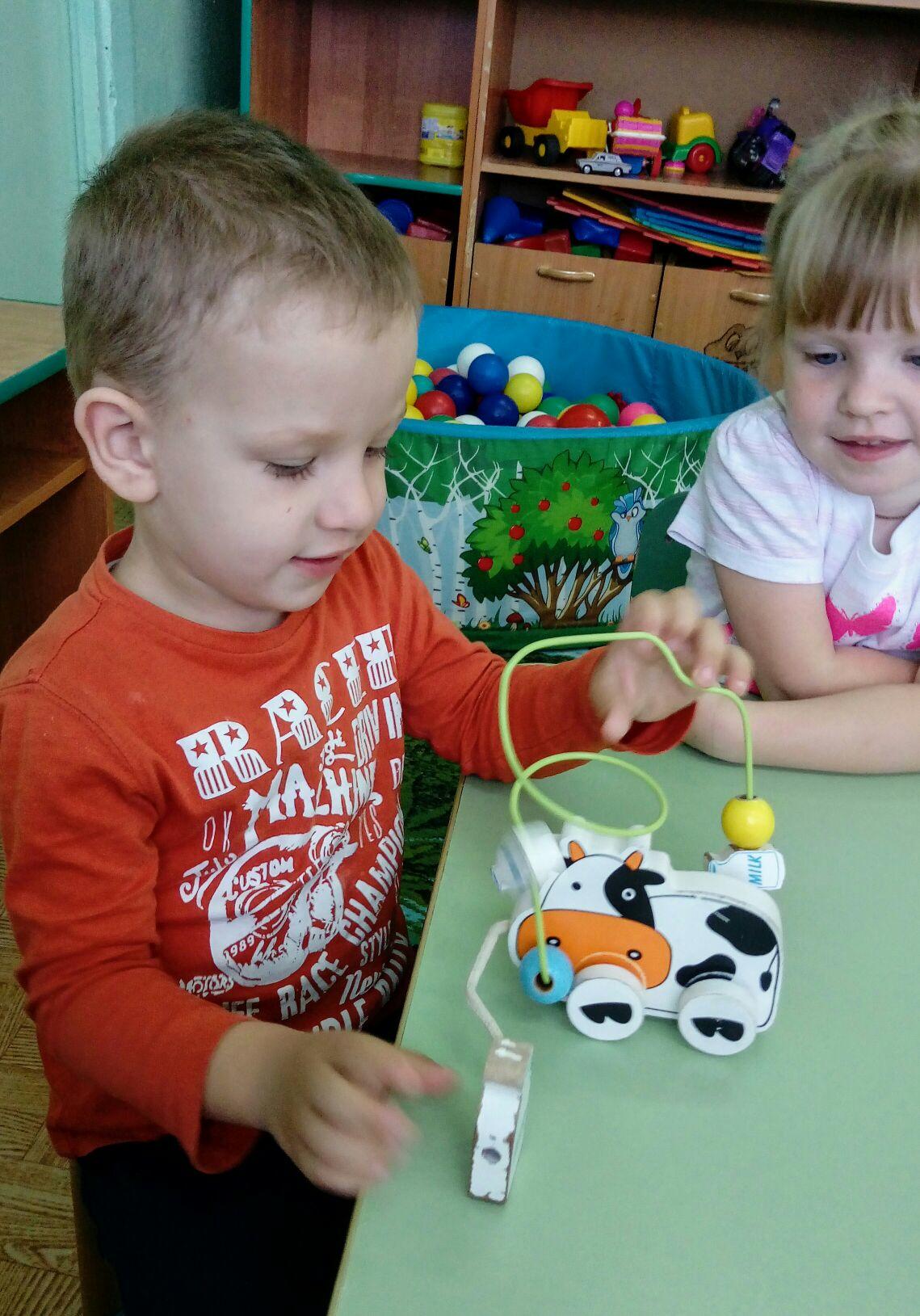 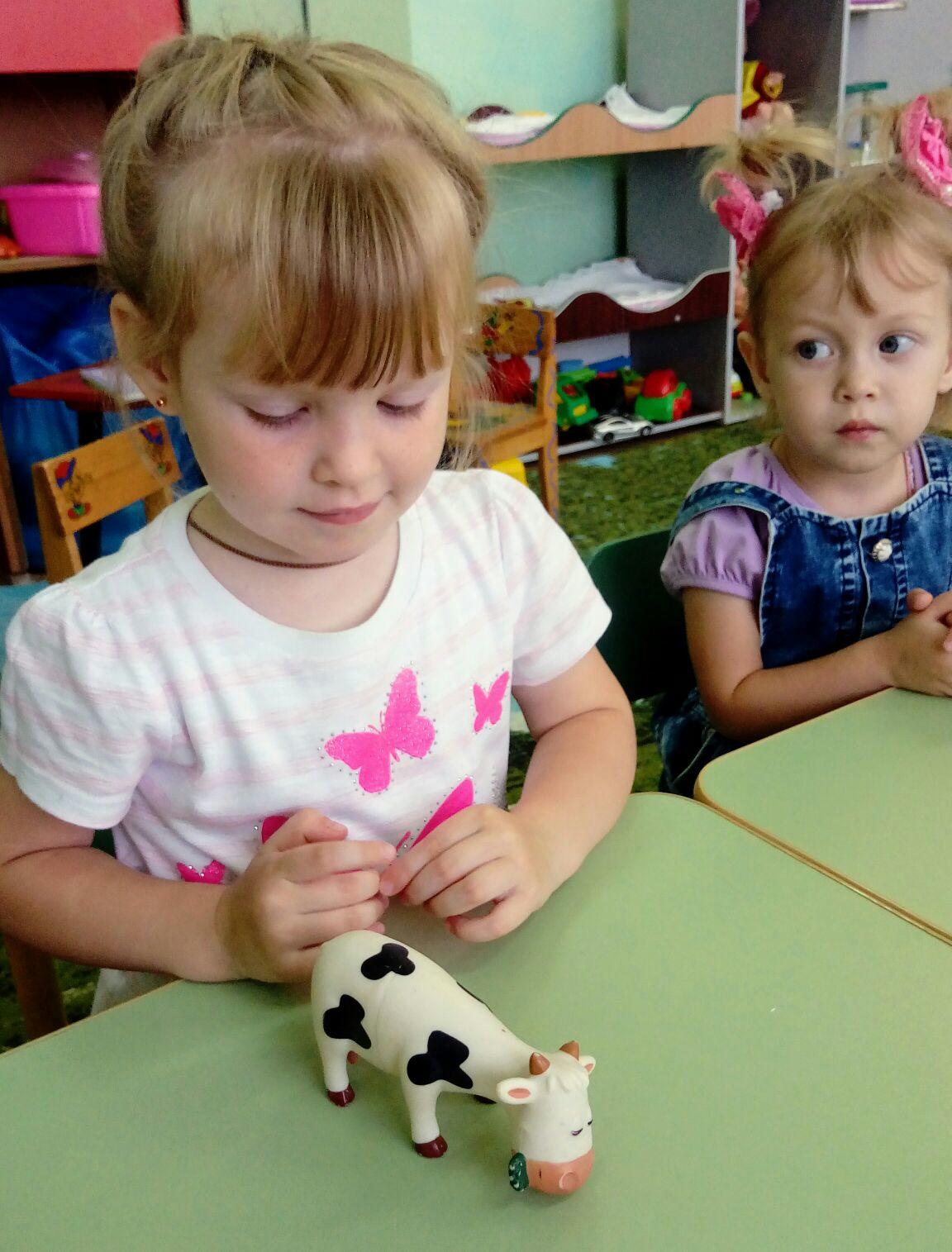 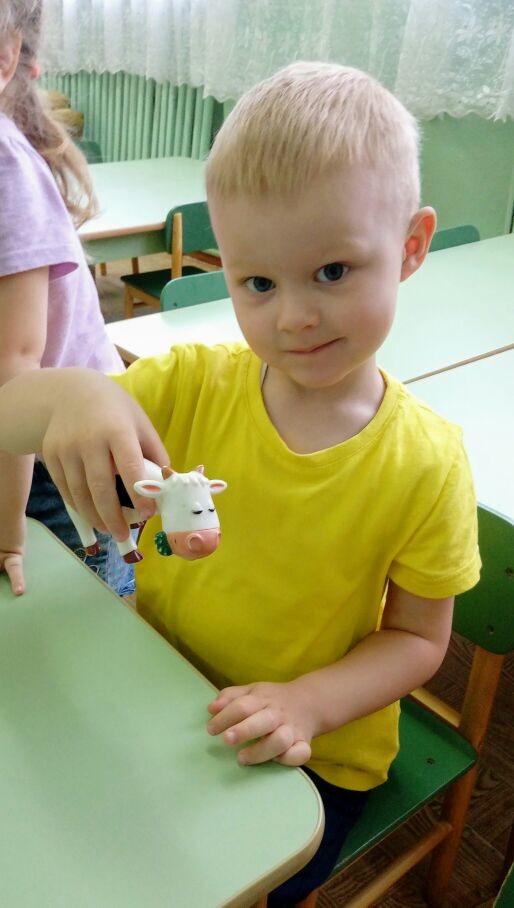 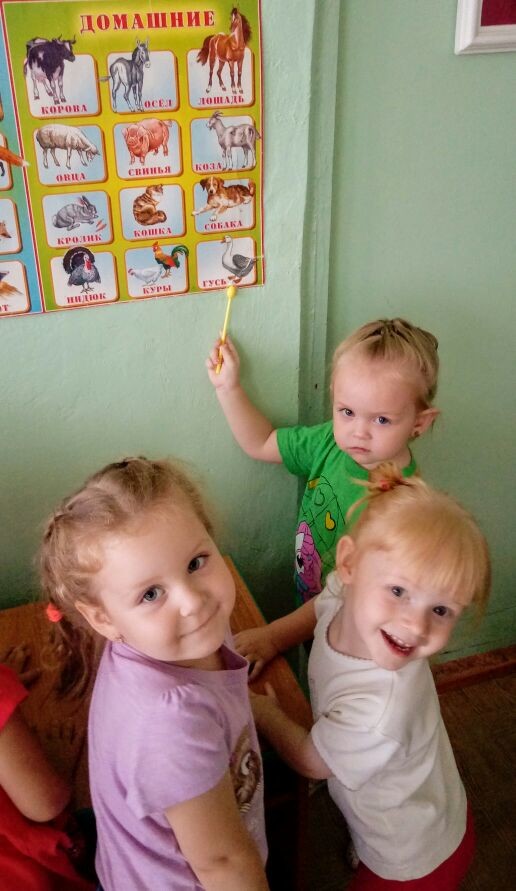 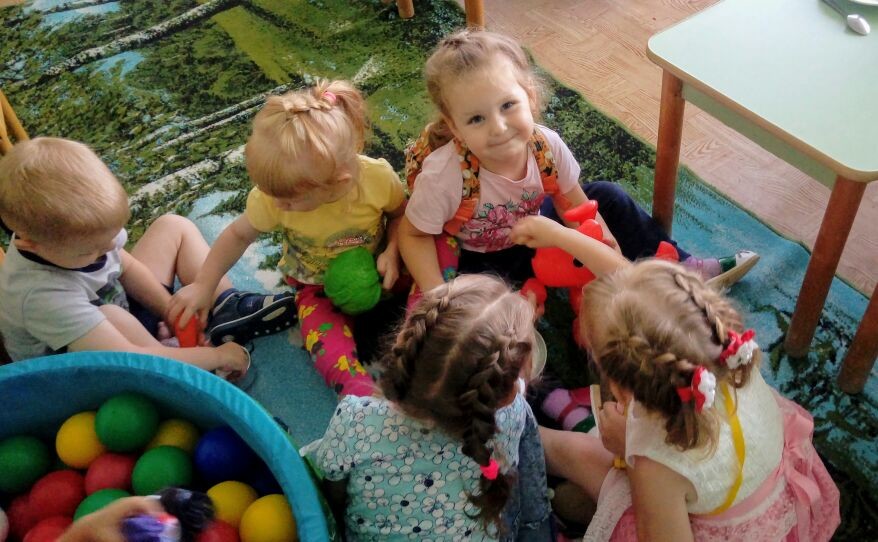 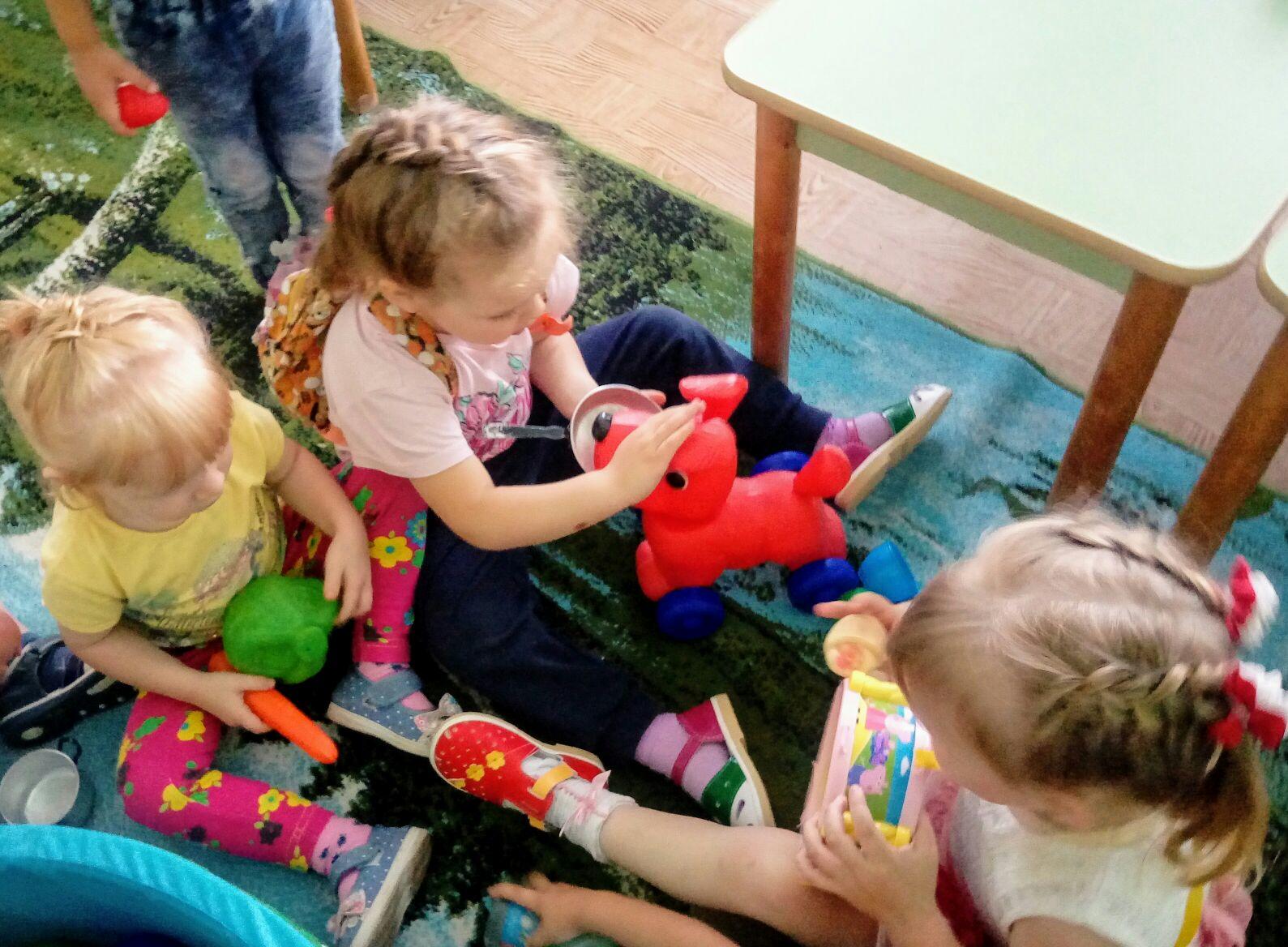 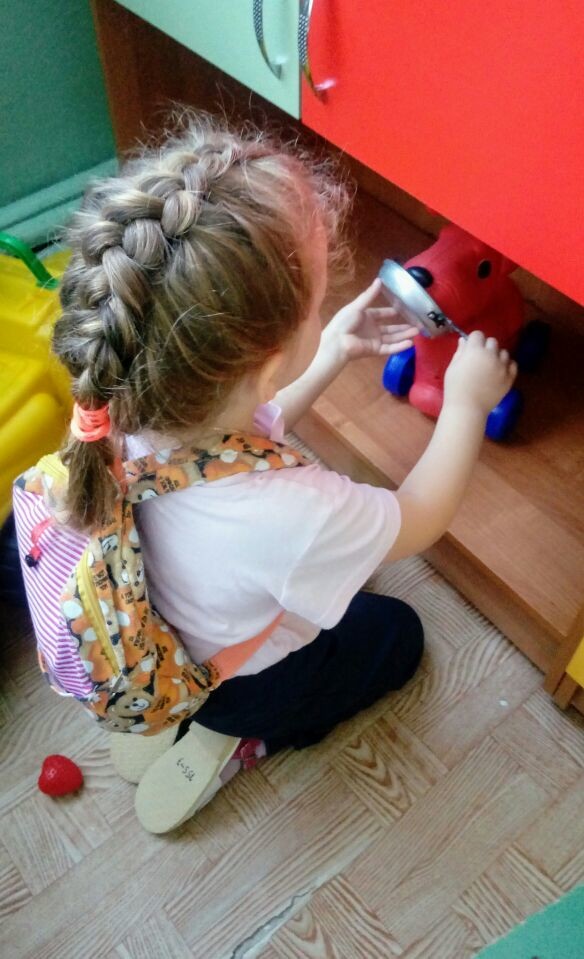 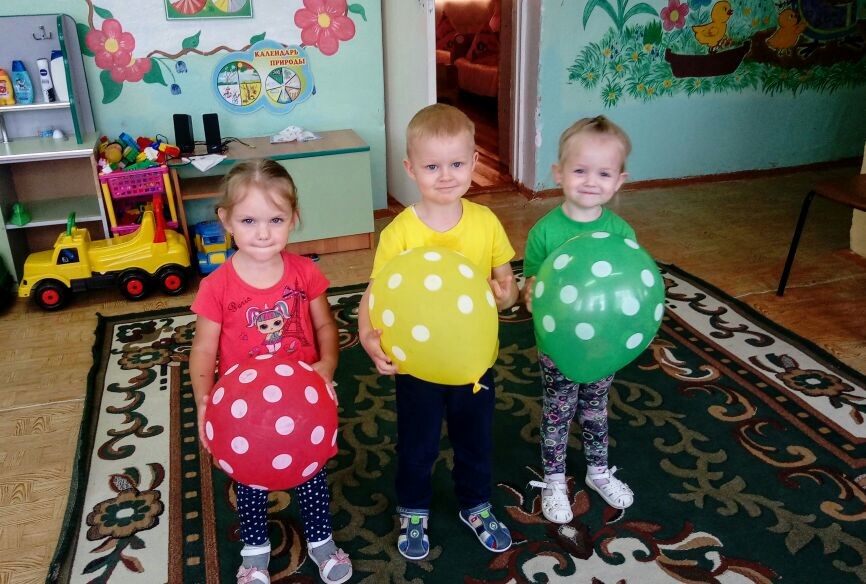 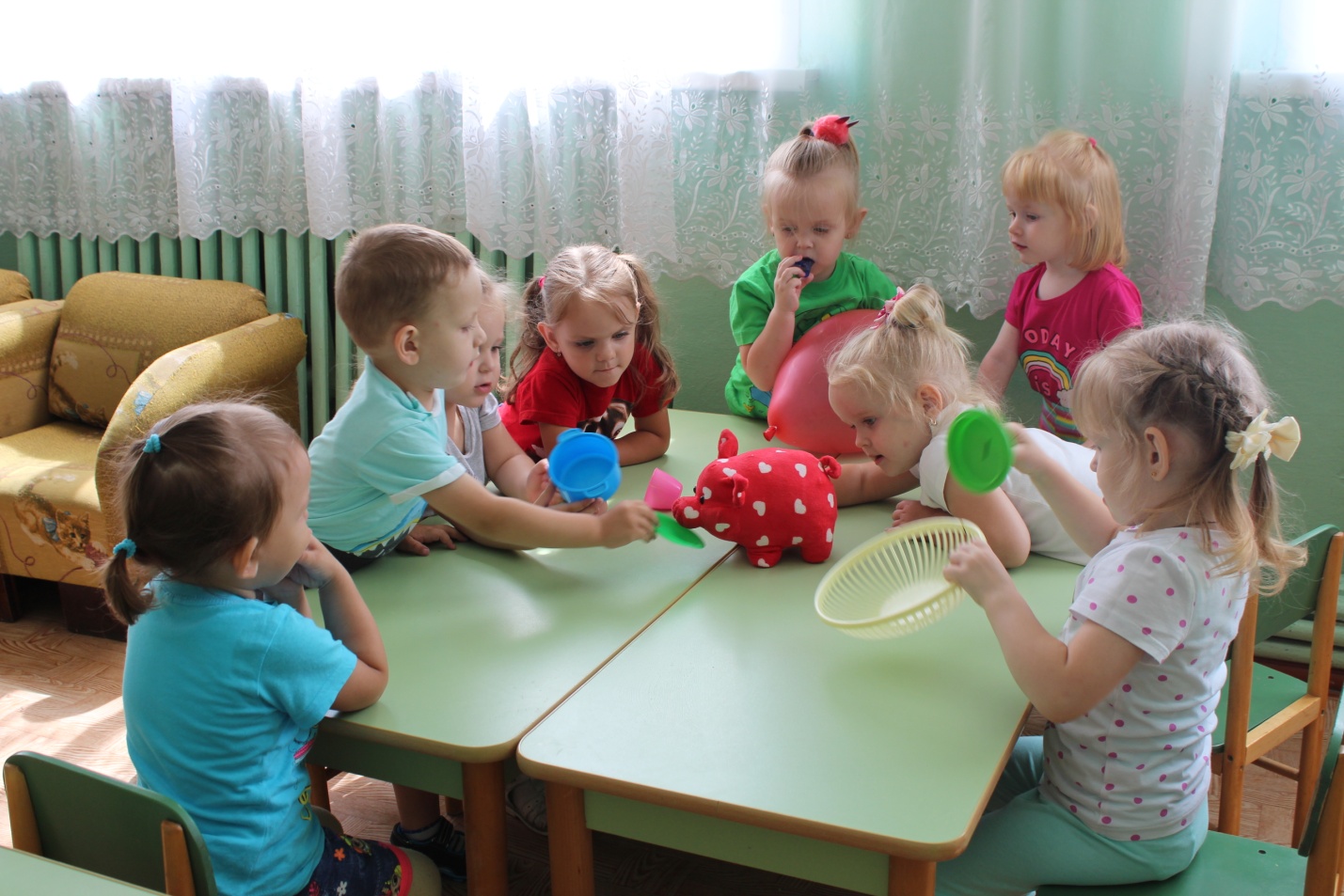 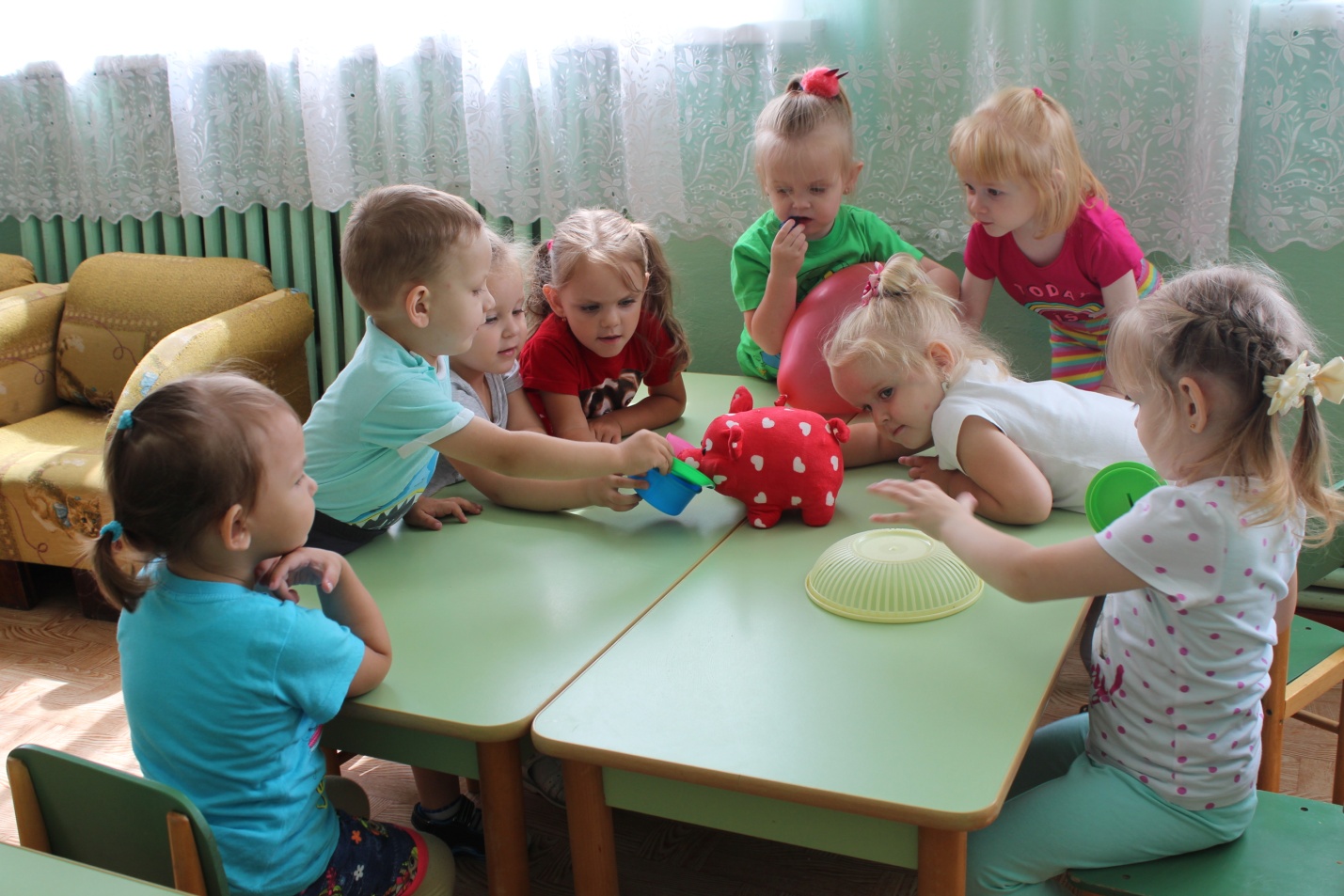 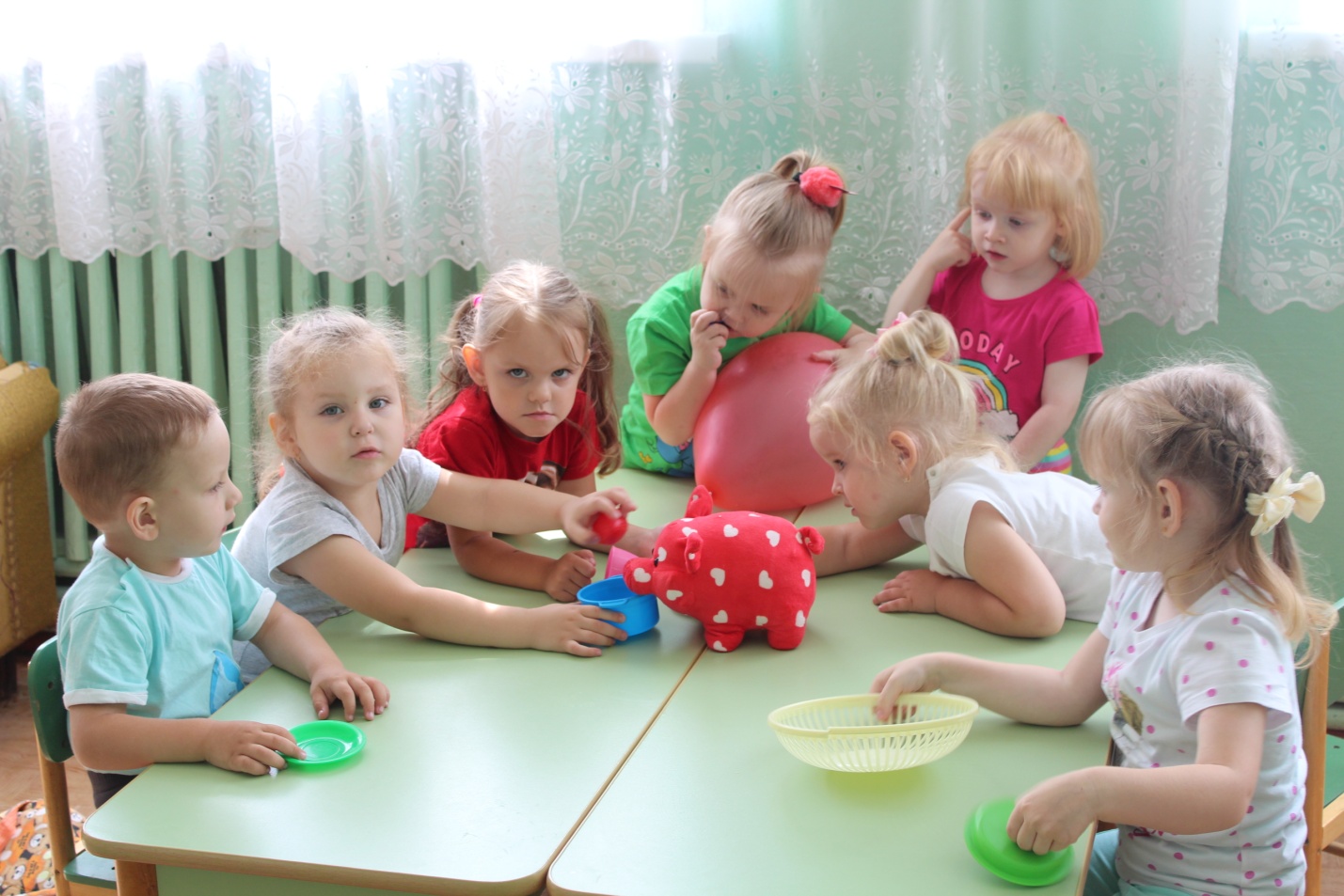 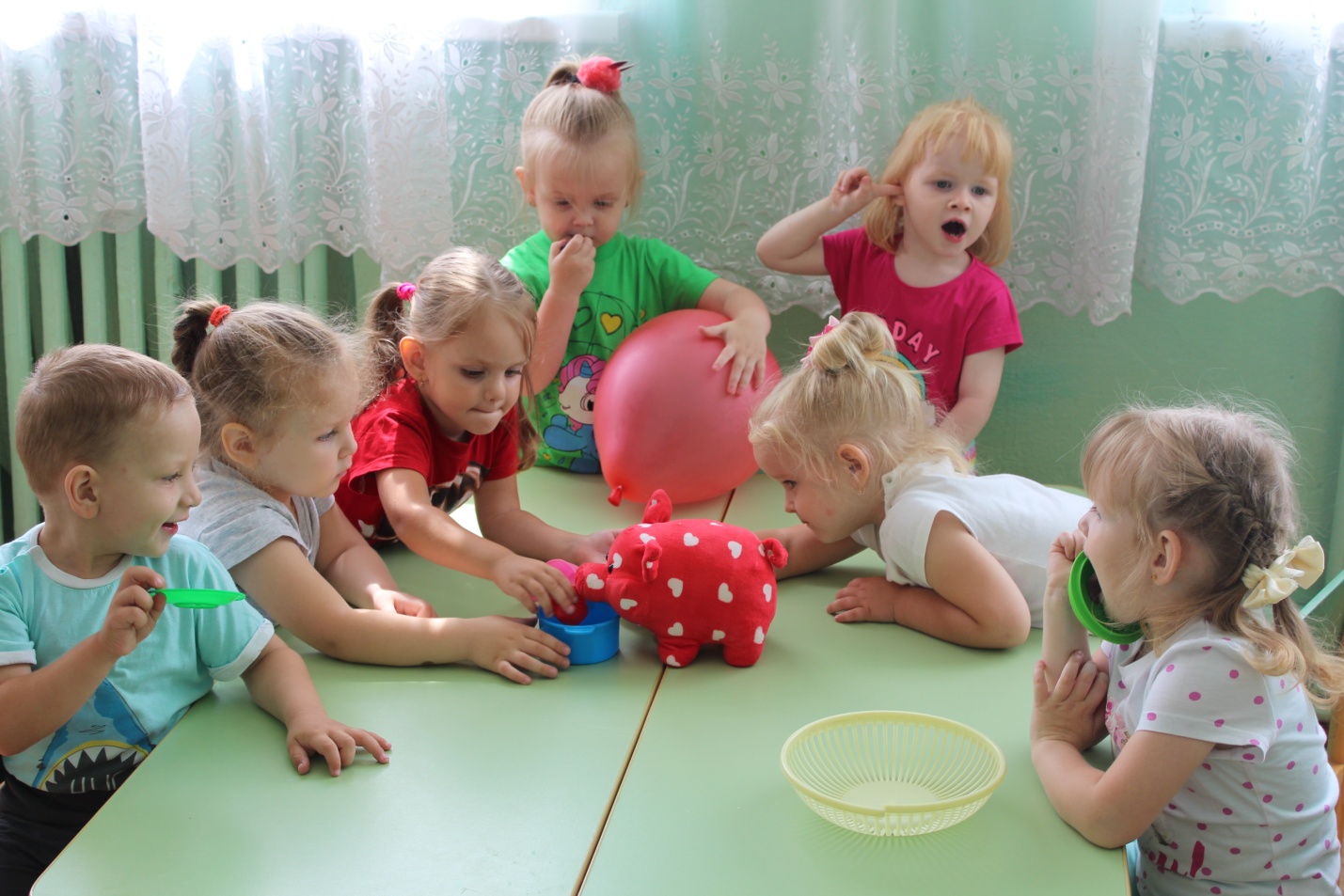 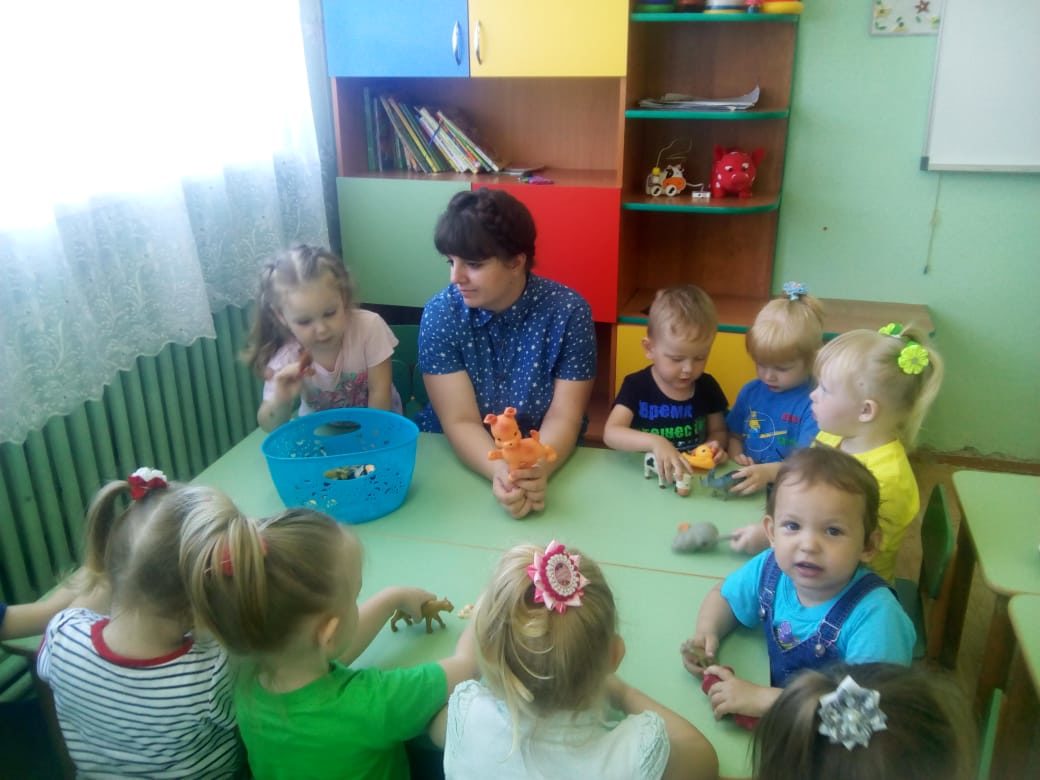 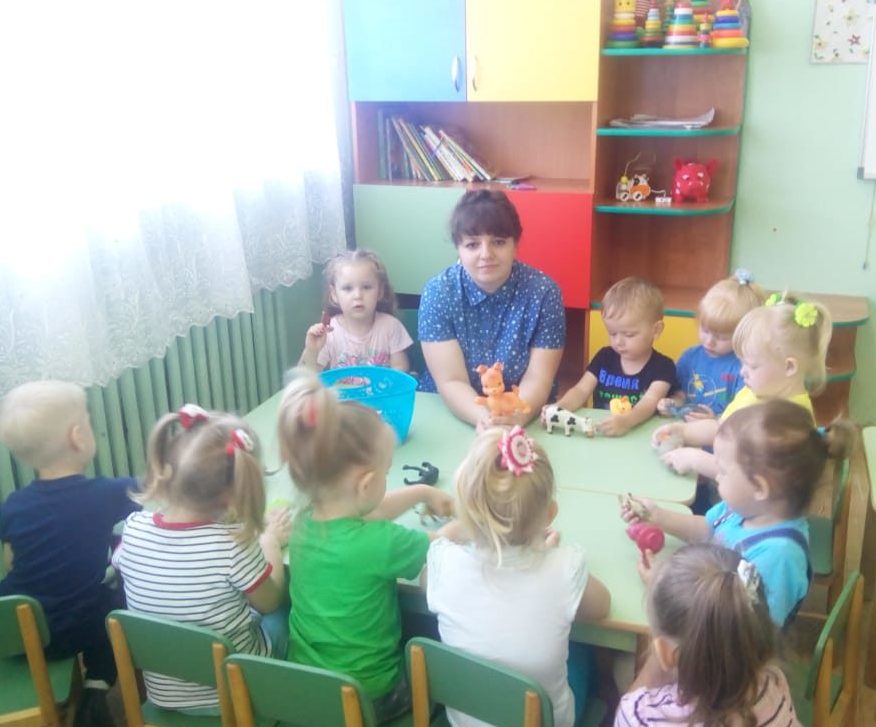 Список используемой литературыГубанова Н.Ф. Игровая деятельность в детском саду. – М.:Мозаика – синтез, 2006-2010.Губанова Н.Ф. Развитие игровой деятельности. Система работы в первой младшей группе детского сада.  – М.: Мозаика-Синтез, 2008-2010.Веракса Н.Е., Веракса А.Н. Проектная деятельность дошкольников. – М.: Мозаика-Синтез, 2008-2010.Дыбина О.В. Ребенок и окружающий мир. – М.: Мозаика-Синтез,2005-2010.Дыбина О.Б. Занятия по ознакомлению с окружающим миром младших дошкольников. – М.: Мозаика-Синтез, 2009-2010.Соломенникова О.А. Экологическое воспитание в детском саду. – М.:Мозаика-Синтез,2009-2010.Соломенникова О.А. Занятия по формированию элементарных экологических представлений в первой группе детского сада – М.: Мозаика-Синтез, 2007-2010.Акимова Ю.А. Знакомим дошкольников с окружающим миром. М.2007.Гербова В.В. Развитие речи в детском саду. – М.: Мозаика-Синтез, 2005.Максаков А.И. Правильно ли говорит ваш ребенок. – М.: Мозаика-Синтез, 2005-2010.Максаков А.И. Воспитание звуковой культуры речи дошкольников. – М.: Мозаика-Синтез, 2005-2010.Гербова В.В. Приобщение детей к художественной литературе. – М.: -Мозаика-Синтез, 2005-2010.Книга для чтения в деском саду и дома. Хрестоматия. 2-4 года / Сост. В.В. Гербова, Н.П. Ильчук и др. – М.,2005.Янушко Е.А. Лепка с детьми в раннем возрасте. М., 2005.Янушко Е.А. Рисование с детьми в детском саду. М., 2005.Баранова Е.В., Савельева А.М. От навыков к творчеству: обучение детей  2-7 лет технике рисования. – М.: Мозаика-Синтез, 2009-2010.Наглядно-дидактические пособияСерия «Мир в картинках» (мир природы)Домашние животные. – М.: Мозаика-Синтез, 2005-2010.Домашние птицы. – М.: Мозаика-Синтез,2005-2010.Животные - домашние питомцы. – М.: Мозаика-Синтез,2005-2010.По двору петух гуляет,Лапой землю разгребает.Если зернышко найдет –Сразу он его склюет.Крыльями замашет,Весело запляшет,Закричит: «ку-ка-ре-ку!»Ах, как вкусно петуху!Дети ходят по  помещению.Имитируя движения.    Наклоняют головы вниз.Поднимают и опускают руки.Попеременно поднимают ноги, согнутые в коленях.Голова приподнята, руки вытянуты назад, кричат «ку-ка-ре-ку», вытянув шею.Круговые поглаживания живота.Развивающая игры:«Разрезные картинки» – собрать картинку из четырех частей.Цель: учить составлять целое из четырех частей; развивать воображение, память.«Найди пару»Цель: Учить детей сравнивать вещи, развивать память, способности  самостоятельно мыслить, делать умозаключения. Находить одинаковые по рисунку  пары носок.«Найди похожую фигуру»Цель: Учить детей называть геометрическую фигуру по цвету и размеру, находить такую же на карточке.«Найди домик для кошки»Цель: Учить детей называть геометрическую фигуру по цвету и размеру, находить такую же на карточке. Учить закрывать окошечко на карточке, методом накладывания. «Найди домик для краски»Цель: Учить детей называть цвета, находить такой же на карточке. Учить закрывать окошечко на карточке, методом накладывания.«Собери картинку»Цель: Учить детей собирать предметы, развивать память, способности  самостоятельно мыслить, делать умозаключения.